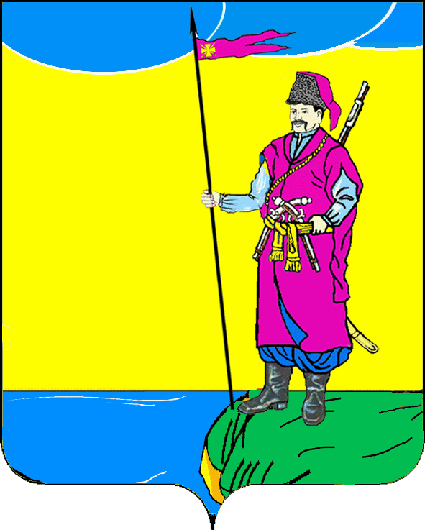  АДМИНИСТРАЦИЯ ПЛАСТУНОВСКОГО СЕЛЬСКОГО ПОСЕЛЕНИЯ ДИНСКОГО РАЙОНАПОСТАНОВЛЕНИЕот 23.09.2022									    №  241станица ПластуновскаяО внесении изменений в постановление администрации Пластуновского сельского поселения Динского района от 10.12.2018 №233 «Об утверждении Положения о квалификационных требованиях для замещения должностей муниципальной службы в администрации Пластуновского сельского поселения Динского района»В соответствии с Федеральными законами от 06.10.2003 № 131 «Об общих принципах организации местного самоуправления в Российской Федерации», от 02.03.2007 № 25-ФЗ «О муниципальной службе в Российской Федерации», Законом Краснодарского края от 08.06.2007 № 1244-КЗ «О муниципальной службе в Краснодарском крае», Законом Краснодарского края от 03.05.2012 № 2490-КЗ «О типовых квалификационных требованиях для замещения должностей муниципальной службы в Краснодарском крае», руководствуясь Уставом Пластуновского сельского поселения Динского района, п о с т а н о в л я ю:1. Внести изменения в постановление администрации Пластуновского сельского поселения Динского района от 10.12.2018 №233 «Об утверждении Положения о квалификационных требованиях для замещения должностей муниципальной службы в администрации Пластуновского сельского поселения Динского района», изложив Приложение к Положению в новой редакции, согласно приложению к настоящему постановлению. 2. Общему отделу администрации Пластуновского сельского поселения Динского района (Шиляева) обнародовать настоящее постановление и разместить в информационно-телекоммуникационной сети «Интернет» на официальном сайте Пластуновского сельского поселения Динского района.Контроль за выполнением настоящего постановления оставляю за собой.4. Постановление вступает в силу после его официального обнародования.Глава Пластуновскогосельского поселения                                                       	                    С.К.ОлейникКвалификационные требования к уровню профессионального образования, а также к стажу муниципальной службы или к стажу работы по специальности, направлению подготовки,необходимые для замещения должностей муниципальной службыНачальник общего отдела															Ю.И.ПетренкоПРИЛОЖЕНИЕк постановлению администрации Пластуновского сельского  поселения  Динского района от 23.09.2022 №  241ПРИЛОЖЕНИЕк ПОЛОЖЕНИЮутвержденному постановлением администрацииПластуновского сельского поселения Динского района от 10.12.2018 № 233№п/пНаименования отдела или должности муниципальной службыГруппадолжностейКвалификационные требованияКвалификационные требования№п/пНаименования отдела или должности муниципальной службыГруппадолжностейК направлению подготовки, специальностик стажу муниципальной службы или стажу работы по специальности, направлению подготовки1.Заместитель главы администрации Главнаявысшее образование не ниже уровня специалитета, магистратуры по профилю деятельности администрации Динского сельского поселения Динского района или по профилю замещаемой должности, либо направлениям (специальностям) и квалификации:«Государственное и муниципальное управление», «Менеджмент», «Юриспруденция», «Жилищное хозяйство и коммунальная инфраструктура», «Градостроительство», «Архитектура», «Землеустройство и кадастры», «Землеустройство», «Земельный кадастр», «Строительство», «Природообустройство и водопользование», «Технологические машины и оборудование», «Теплоэнергетика и теплотехника», «Экономика и управление на предприятии (по отраслям)», «Городское строительство и хозяйство», «Гидрогеология и инженерная геология», «Экспертиза и управление недвижимостью», «Технология транспортных процессов», «Наземные транспортно-технологические комплексы», «Эксплуатация транспортно-технологических машин и комплексов», «Транспортные средства специального назначения», «Строительство, эксплуатация, восстановление и техническое прикрытие автомобильных дорог, мостов и тоннелей», «Жилищное хозяйство и коммунальная инфраструктура», «Автомобильные дороги и аэродромы», «Организация перевозок и управление на транспорте», «Водоснабжение и водоотведение», «Экономика и управление на предприятии (по отраслям)»не менее одного года стажа муниципальной службы или стажа работы по специальности, направлению подготовки2.Начальник общего отделаВедущаявысшее образование по профилю деятельности администрации Динского сельского поселения Динского района или по профилю замещаемой должности, либо по направлениям (специальностям) и квалификации:«Государственное и муниципальное управление», «Менеджмент», «Политология», «Юриспруденция», «Управление персоналом», «Социология», Педагогическое образование»,  «Журналистика», «Психология» (психолог, преподаватель психологии, магистр психологии); «Филология» (филолог, преподаватель), «Социальная работа» (магистр социальной работы, специалист по социальной работе), «Статистика», «Экономика и управление на предприятии (по отраслям)»не предъявляются3.Ведущий специалист общего отделаСтаршаяпрофессиональное образование по профилю замещаемой должности или по специальностям:Государственное и муниципальное управление», «Менеджмент», «Политология», «Юриспруденция», «Статистика», «Экономика и управление на предприятии (по отраслям)», «Социальная работа» (магистр социальной работы, специалист по социальной работе), «Управление персоналом»; «Психология» (психолог, преподаватель психологии, магистр психологии)не предъявляются4.Специалист 1 категории общего отделаМладшаяпрофессиональное образование по профилю замещаемой должности или по специальностям:«Государственное и муниципальное управление», «Менеджмент», «Политология», «Юриспруденция», «Управление персоналом», «Землеустройство», «Землеустройство и кадастры», «Социология», Педагогическое образование», «Журналистика», «Психология» (психолог, преподаватель психологии, магистр психологии); «Филология» (филолог, преподаватель), «Социальная работа» (магистр социальной работы, специалист по социальной работе)не предъявляются5.Начальник финансового отдела Ведущая высшее образование по профилю деятельности администрации Пластуновского сельского поселения Динского района или по профилю замещаемой должности, либо по направлениям (специальностям) и квалификации:«Финансы и кредит», «Экономика и управление на предприятии (по отраслям)», «Бухгалтерский учет, анализ и аудит»,«Государственное и муниципальное управление», «Менеджмент», «Финансы и кредит», «Экономика», «Экономика и управление на предприятии (по отраслям)», «Юриспруденция», «Налоги и налогообложение», «Бухгалтерский учет, анализ и аудит»не предъявляются6.Главный специалист финансового отделаВедущая высшее образование по профилю деятельности администрации Пластуновского сельского поселения Динского района или по профилю замещаемой должности, либо по направлениям (специальностям) и квалификации:«Финансы и кредит», «Экономика и управление на предприятии (по отраслям)», «Бухгалтерский учет, анализ и аудит»,«Государственное и муниципальное управление», «Менеджмент», «Финансы и кредит», «Экономика», «Экономика и управление на предприятии (по отраслям)», «Юриспруденция», «Налоги и налогообложение», «Бухгалтерский учет, анализ и аудит», «Управление государственными  и муниципальными закупками в контрактной системе»не предъявляются7.Начальник отдела ЖКХ, земельных и имущественных отношенийВедущая высшее образование по профилю деятельности администрации Пластуновского сельского поселения Динского района или по профилю замещаемой должности, либо по направлениям (специальностям) и квалификации:«Государственное и муниципальное управление», «Юриспруденция», «Жилищное хозяйство и коммунальная инфраструктура», «Градостроительство», «Архитектура», «Землеустройство и кадастры», «Землеустройство», «Земельный кадастр», «Строительство», «Природообустройство и водопользование», «Технологические машины и оборудование», «Теплоэнергетика и теплотехника», «Экономика и управление на предприятии (по отраслям)», «Городское строительство и хозяйство».не предъявляются8.Главный специалист отдела ЖКХ, земельных и имущественных отношенийВедущаявысшее образование по профилю деятельности администрации Динского сельского поселения Динского района или по профилю замещаемой должности, либо по направлениям (специальностям) и квалификации:«Государственное и муниципальное управление», «Юриспруденция», «Жилищное хозяйство и коммунальная инфраструктура», «Градостроительство», «Архитектура», «Землеустройство и кадастры», «Землеустройство», «Земельный кадастр», «Строительство», «Природообустройство и водопользование»,  «Жилищное хозяйство и коммунальная инфраструктура».не предъявляются9.Ведущий специалист отдела ЖКХ, земельных и имущественных отношенийСтаршая профессиональное образование по профилю замещаемой должности или по специальностям:«Государственное и муниципальное управление», «Юриспруденция», «Жилищное хозяйство и коммунальная инфраструктура», «Градостроительство», «Архитектура», «Землеустройство и кадастры»,  «Землеустройство», «Земельный кадастр»,  «Строительство», «Природообустройство и водопользование».не предъявляются